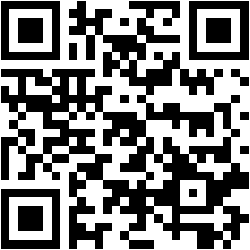 105 Ramblewood dr. Sanford FL 32773105 Ramblewood dr. Sanford FL 32773105 Ramblewood dr. Sanford FL 32773105 Ramblewood dr. Sanford FL 32773105 Ramblewood dr. Sanford FL 32773407-314-6775407-314-6775407-314-6775407-314-6775407-314-6775bekahmore@yahoo.combekahmore@yahoo.combekahmore@yahoo.combekahmore@yahoo.combekahmore@yahoo.comCUSTOMER SERVICE PROFESSIONALCUSTOMER SERVICE PROFESSIONALCUSTOMER SERVICE PROFESSIONALCUSTOMER SERVICE PROFESSIONALCUSTOMER SERVICE PROFESSIONALProfileMore than 15 years’ of successful experience in customer service, sales, and support with recognized strengths in leadership, account maintenance, problem-solving and trouble-shooting, sales staff support, and planning/implementing proactive procedures and systems to avoid problemsAbility to train, motivate, and supervise employeesDevelop plan, conduct audits and reconciles, process payroll, and maintain/update accurate inventoriesMore than 15 years’ of successful experience in customer service, sales, and support with recognized strengths in leadership, account maintenance, problem-solving and trouble-shooting, sales staff support, and planning/implementing proactive procedures and systems to avoid problemsAbility to train, motivate, and supervise employeesDevelop plan, conduct audits and reconciles, process payroll, and maintain/update accurate inventoriesMore than 15 years’ of successful experience in customer service, sales, and support with recognized strengths in leadership, account maintenance, problem-solving and trouble-shooting, sales staff support, and planning/implementing proactive procedures and systems to avoid problemsAbility to train, motivate, and supervise employeesDevelop plan, conduct audits and reconciles, process payroll, and maintain/update accurate inventoriesMore than 15 years’ of successful experience in customer service, sales, and support with recognized strengths in leadership, account maintenance, problem-solving and trouble-shooting, sales staff support, and planning/implementing proactive procedures and systems to avoid problemsAbility to train, motivate, and supervise employeesDevelop plan, conduct audits and reconciles, process payroll, and maintain/update accurate inventoriesSynopsis of AchievementsCreated wireless appointments, increasing postpaid sales by 150% from 2011 to 2012Successfully created and maintained brand image policies later implemented company wideConsistently ranked in the top 5% in a market of 4600 stores Received multiple recognitions for Teamwork and Communication, Employee Focus, and Customer ServiceCreated wireless appointments, increasing postpaid sales by 150% from 2011 to 2012Successfully created and maintained brand image policies later implemented company wideConsistently ranked in the top 5% in a market of 4600 stores Received multiple recognitions for Teamwork and Communication, Employee Focus, and Customer ServiceCreated wireless appointments, increasing postpaid sales by 150% from 2011 to 2012Successfully created and maintained brand image policies later implemented company wideConsistently ranked in the top 5% in a market of 4600 stores Received multiple recognitions for Teamwork and Communication, Employee Focus, and Customer ServiceCreated wireless appointments, increasing postpaid sales by 150% from 2011 to 2012Successfully created and maintained brand image policies later implemented company wideConsistently ranked in the top 5% in a market of 4600 stores Received multiple recognitions for Teamwork and Communication, Employee Focus, and Customer ServiceEmploymentEducationHome Depot, Casselberry, FL Merchandising Team
Restock shelves to make sure they are business readySet up displays and new plan-o-gramsKay Jewelers, Altamonte Springs, FL Customer Service Rep.
Selling jewelry and making memorable experiences.Checking in merchandise and setting up repairs.RadioShack Corporation, Winter Springs, FL Senior Store Manager/District Manager in Training
Oversee 6-12 sales associates servicing over 1500 customers per monthRecruit, hire, train and develop high performing teamInventory Control/Loss PreventionSupport sales reps in opening new wireless accounts and upgrading existing service.Increased sales by $120k year over year from 2011-2012Manager of Excellence award recipient for 2012KB Toys, Oviedo, FL Store Manager 
Recruit, hire, train and develop high performing team of up to 25.Inventory Control/Loss PreventionResponsible for all aspects of day to day store operationsMaintained monthly store resets.Seminole State College, Sanford, FLAssociate in Science Business Management AdministrationSeminole State College, Sanford, FLAssociate in Science Medical Billing and CodingSeminole State College, Sanford, FLAssociate in Science Graphic DesignHome Depot, Casselberry, FL Merchandising Team
Restock shelves to make sure they are business readySet up displays and new plan-o-gramsKay Jewelers, Altamonte Springs, FL Customer Service Rep.
Selling jewelry and making memorable experiences.Checking in merchandise and setting up repairs.RadioShack Corporation, Winter Springs, FL Senior Store Manager/District Manager in Training
Oversee 6-12 sales associates servicing over 1500 customers per monthRecruit, hire, train and develop high performing teamInventory Control/Loss PreventionSupport sales reps in opening new wireless accounts and upgrading existing service.Increased sales by $120k year over year from 2011-2012Manager of Excellence award recipient for 2012KB Toys, Oviedo, FL Store Manager 
Recruit, hire, train and develop high performing team of up to 25.Inventory Control/Loss PreventionResponsible for all aspects of day to day store operationsMaintained monthly store resets.Seminole State College, Sanford, FLAssociate in Science Business Management AdministrationSeminole State College, Sanford, FLAssociate in Science Medical Billing and CodingSeminole State College, Sanford, FLAssociate in Science Graphic DesignHome Depot, Casselberry, FL Merchandising Team
Restock shelves to make sure they are business readySet up displays and new plan-o-gramsKay Jewelers, Altamonte Springs, FL Customer Service Rep.
Selling jewelry and making memorable experiences.Checking in merchandise and setting up repairs.RadioShack Corporation, Winter Springs, FL Senior Store Manager/District Manager in Training
Oversee 6-12 sales associates servicing over 1500 customers per monthRecruit, hire, train and develop high performing teamInventory Control/Loss PreventionSupport sales reps in opening new wireless accounts and upgrading existing service.Increased sales by $120k year over year from 2011-2012Manager of Excellence award recipient for 2012KB Toys, Oviedo, FL Store Manager 
Recruit, hire, train and develop high performing team of up to 25.Inventory Control/Loss PreventionResponsible for all aspects of day to day store operationsMaintained monthly store resets.Seminole State College, Sanford, FLAssociate in Science Business Management AdministrationSeminole State College, Sanford, FLAssociate in Science Medical Billing and CodingSeminole State College, Sanford, FLAssociate in Science Graphic Design2013-2014        2013-2014        2005-2013      2000 - 2005Grad 2015Grad 2013Grad 2003EmploymentEducation...